OBEC ZÁBOŘÍ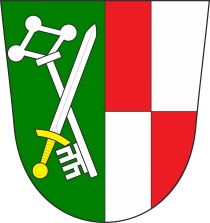 Zápisz veřejného zasedání zastupitelstva Obce Záboří č. 15 ze dne 24. 1. 2024 od 18.00 hod. v kanceláři Obecního úřadu v ZáboříPřítomno: 9 členů OZ, 1 host, jmenovitě dle prezenční listinyZapisovatel: Blanka PotůčkováOvěřovatelé: Vladimír Čapek                        Petr Bašta      Navržený program:Zahájení zasedání, určení zapisovatele a ověřovatelů zápisuSchválení programuKontrola usneseníKonání svatby v červnu 2024 Pod lípouMinimální mzda brigádníci 2024Příspěvková organizace ZŠ a MŠ Záboří – použití financí z rezervního fonduZáboří – Čečelovice – návrh změny posypu na chemickýStřecha na staré hasičské zbrojnici u LoužePříspěvek zřizovatele ZŠ a MŠ na novou myčku do ŠJ Únik tepla z MŠ a havarijní stav potrubí ve sportovní hale Různé1. Zahájení zasedání, určení zapisovatele a ověřovatelů zápisuStarosta obce zahájil veřejné zasedání zastupitelstva v 18.00 hodin. Přivítal přítomné a konstatoval, že zasedání OZ bylo řádně svoláno a oznámeno na úřední desce OÚ Záboří. Dále konstatoval, že zastupitelstvo je usnášeníschopné ve všech bodech programu. Navrhl zapisovatele – Blanku Potůčkovou a ověřovatele – Vladimíra Čapka a Petra Baštu.Návrh usnesení: ZO určuje ověřovatele zápisu: Vladimíra Čapka a Petra Baštu a zapisovatelku Blanku Potůčkovou.Výsledek hlasování: pro 9      proti 0      zdržel se 0Usnesení č. 118/24 bylo schváleno2. Schválení programuStarosta seznámil přítomné s návrhem programu schůze, který byl v souladu s pozvánkou doručenou členům zastupitelstva a v souladu s informací zveřejněnou na úřední desce. Starosta navrhl úpravu spočívající v rozšíření o bod 11. Nabídka projektů na rekonstrukci ČOV Záboří.Návrh usnesení: OZ schvaluje následující rozšířený program 15. zasedání:Zahájení zasedání, určení zapisovatele a ověřovatelů zápisuSchválení programuKontrola usneseníKonání svatby v červnu 2024 Pod lípouMinimální mzda brigádníci 2024Příspěvková organizace ZŠ a MŠ Záboří – použití financí z rezervního fonduZáboří – Čečelovice – návrh změny posypu na chemickýStřecha na staré hasičské zbrojnici u LoužePříspěvek zřizovatele ZŠ a MŠ na novou myčku do ŠJ Únik tepla z MŠ a havarijní stav potrubí ve sportovní hale Nabídka projektů na rekonstrukci ČOV ZáboříRůznéVýsledek hlasování: pro 9      proti 0      zdržel se 0Usnesení č. 119/24 bylo schváleno3. Kontrola usneseníKontrola usnesení z minulé schůze. Návrh usnesení: ZO schvaluje zápis a plnění usnesení ze 14. zasedání ZO ze dne 14. 12. 2023.Výsledek hlasování: pro 9     proti 0       zdržel se 0Usnesení č. 120/24 bylo schváleno4. Konání svatby v červnu 2024 Pod lípouNa dnešním zasedání 24. 1. 2024 požádal starosta obce Michal Říšský, bytem Záboří 49, zastupitele obce o schválení konání jeho svatebního obřadu za budovou OÚ Záboří, v areálu Pod lípou č.p. 4, dne 22. 6. 2024. Návrh usnesení: ZO schvaluje konání svatebního obřadu snoubenců Michala Říšského, bytem Záboří 49 a Heleny Kubalákové, bytem Tržní 1151, Strakonice, dne 22. 6. 2024, v areálu Pod lípou č.p. 4 za Obecním úřadem Záboří.Výsledek hlasování: pro 9     proti 0      zdržel se 0Usnesení č. 121/24 bylo schváleno5. Minimální mzda brigádníci 2024Z důvodu zvýšení minimální mzdy od 1. 1. 2024 je nezbytné navýšit i hodinovou odměnu, která dosud činila 110 Kč/1h (poslední zvýšení 14. 12. 2022, usnesení č. 12), brigádníkům pracujícím pro Obec Záboří na dohodu o provedení práce. Předsedající navrhl zvýšit hodinovou mzdu o 10 Kč, tedy na 120 Kč/odpracovaná hodina.Návrh usnesení: ZO schvaluje zvýšení hodinové sazby brigádníkům pracujícím pro Obec Záboří na DPP o 10 Kč na hodinu ze 110 Kč/h na 120 Kč/h od 1. 1. 2024.Výsledek hlasování: pro 9     proti 0      zdržel se 0Usnesení č. 122/24 bylo schváleno6. Příspěvková organizace ZŠ a MŠ Záboří – použití financí z rezervního fonduŘeditel ZŠ a MŠ M. Gutwirth seznámil zastupitele s využitím části financí z rezervního fondu na nákup 60 nových židlí do školní jídelny Záboří. Jedná se o částku 65 000 Kč.Návrh usnesení: Zastupitelstvo obce bere na vědomí úhradu 60 nových židlí do školní jídelny v ceně 65 000 Kč z rezervního fondu ZŠ a MŠ Záboří. Výsledek hlasování: pro 9      proti 0      zdržel se 0Usnesení č. 123/24 bylo schváleno7. Záboří – Čečelovice – návrh změny posypu z mechanického na chemickýDne 10. 1. 2024 se do kanceláře OÚ Záboří dostavil pan Jirsa ze Správy a údržby silnic a požádal o zařazení návrhu na změnu posypu z mechanického (štěrk) na chemický (sůl) na úseku silnice Záboří (od křižovatky) – Čečelovice. Rovněž nám sdělil, že Zastupitelstvo obce Čečelovice s návrhem souhlasí. Protože v zimě je výše jmenovaný úsek velice problematicky sjízdný a každý rok si občané stěžují na kvalitu úpravy zmíněné silnice, Zastupitelstvo obce Záboří souhlasí se změnou druhu posypu z mechanického na chemický. Termín změny je stanoven od další sezóny, tj. od podzimu 2024.Návrh usnesení: OZ schvaluje změnu druhu posypu z mechanického na chemický na silnici v úseku Záboří – Čečelovice od podzimu 2024.Výsledek hlasování: pro 9      proti 0      zdržel se 0Usnesení č. 124/24 bylo schváleno8. Střecha na staré hasičské zbrojnici u LoužePan Ondřej Raba z Nahošína zaslal místostarostovi Pavlu Markovi na jeho žádost rozpočet na opravu střechy staré hasičárny u Louže. Nabídka je přílohou č. 1 tohoto zápisu. Celková konečná cena by činila 325 486 Kč. Střecha je v havarijním stavu a zastupitelé obce se shodli, že je potřeba ji rychle opravit.Návrh usnesení: ZO schvaluje rekonstrukci střechy na staré hasičárně u Louže, opravu zrealizuje pan Ondřej Raba z Nahošína dle zaslané cenové nabídky. Cena bude činit maximálně 325 486 Kč.Výsledek hlasování: pro 9   proti 0     zdržel se 0Usnesení č. 125/24 bylo schváleno9. Příspěvek zřizovatele ZŠ a MŠ na novou myčku do ŠJŘeditel ZŠ a MŠ M. Gutwirth požádal zastupitelstvo obce Záboří o investiční příspěvek zřizovatele na novou myčku do školní jídelny Záboří. Myčka byla již zakoupena, protože školní jídelna nemůže být delší dobu bez myčky a stará myčka se rozbila (začala z ní téci voda a nešlo to opravit) na konci roku 2023. Byla původní a sloužila tedy cca 30 let. Ředitel ZŠ a MŠ předložil zastupitelům obce fakturu s cenou nové myčky, která činí 81 576 Kč. Protože stejnou částku poukáže zřizovatel Obec Záboří své příspěvkové organizaci ZŠ a MŠ Záboří na účet 78-0973880227/0100, nemusí již ZŠ a MŠ Záboří předložit vyúčtování.Návrh usnesení: ZO schvaluje příspěvek do investičního fondu své příspěvkové organizace ZŠ a MŠ Záboří který je určen na nákup nové myčky do školní jídelny Záboří, ve výši 81 576 Kč a bude poukázán na účet ZŠ a MŠ Záboří číslo 78-0973880227/0100.Výsledek hlasování: pro 9      proti 0      zdržel se 0Usnesení č. 126/24 bylo schváleno10. Únik tepla z MŠ a havarijní stav potrubí ve sportovní haleV MŠ Záboří si zaměstnanci všimli, že teplota zde přes noc klesne i o 5 stupňů celsia za noc. V ostatních obecních objektech vytápěných ze stejné kotelny se toto neděje. Zastupitelé obce se dohodli, že tento problém budou řešit na příští schůzi, až budou mít více informací.Instalatér pan David Finěk seznámil starostu, místostarostu a účetní obce Záboří s doslova katastrofálním stavem rozvodů vody ve sportovní hale, kde na začátku ledna 2024 dělal nutnou opravu děravého vodovodního potrubí. Potrubí z roku 1977 je celé v havarijním stavu a po celé délce, kam je možné dohlédnout, sákne, vytvářejí se na něm zvenku kapky vody a teď v zimě i rampouchy. Jestliže se tento stav v nejbližší době nevyřeší, hrozí havárie, při které by musela být mimo provoz nejen sportovní hala, ale i obecní byt č.p. 86 vedle haly, kam vede vodu stejné potrubí. Protože celý rozvod vodovodního potrubí vede v úzkých tunelech pod podlahou haly, nedá se k němu dostat bez rozbourání podlahy. Tento krok by znamenal další astronomické zvýšení nákladů na opravu, ale pan Finěk navrhl levnější variantu – vedení potrubí pod stropem sportovní haly. Zastupitelstvo obce shodlo, že bude lepší varianta vedení vodovodního potrubí pod stropem sportovní haly a odstavení původního potrubí pod podlahou. David Finěk zaslal na OÚ Záboří cenovou nabídku na opravu v ceně 177 000 Kč, ktrá je přílohou č. 2 tohoto zápisu.Návrh usnesení: ZO schvaluje rekonstrukci vodovodního potrubí za 177 000 Kč, kterou provede pan David Finěk ve sportovní hale vedením nového potrubí pod stropem sportovní haly a odstavení původního potrubí pod podlahou. Rekonstrukce proběhne po skončení topné sezóny, aby byl co nejméně dotčen provoz sportovní haly.Výsledek hlasování: pro 9      proti 0      zdržel se 0Usnesení č. 127/24 bylo schváleno11. Nabídka projektů na rekonstrukci ČOV ZáboříProtože Zastupitelstva obce Záboří již mnoho volebních období usilují o dostavbu a opravu místní kanalizace, využili jsme nabídky dotační kanceláře z Písku na přípravu podkladů a zajištění podání žádosti o vhodný dotační titul. Pracovníci kanceláře nás informovali, že k rekonstrukci kanalizace by bylo potřeba přiřadit i rekonstrukci ČOV a řešit tyto dvě velmi nákladné záležitosti současně. Protože kdybychom získali dotaci na opravu kanalizace, bude potom problém získat v nejbližších 10ti letech další finance na ČOV. Na druhou stranu jsou projekty velmi drahé, kolem půl milionu korun, a použitelné jen po určitý čas. Protože není ani jisté, že by obec dotaci získala, zastupitelé obce se shodli, že prozatím obec do projektu na rekonstrukci ČOV investovat nebude.Návrh usnesení: Zastupitelstvo obce zamítá objednávku projektu na rekonstrukci ČOV Záboří.Výsledek hlasování: pro 9      proti 0      zdržel se 0Usnesení č. 128/24 bylo schválenoRůznéKácení stromů u PodkostelníhoZastupitelé obce se seznámili s žádostí Dvora Lnáře o pokácení stromů kolem rybníka Podkostelní. Jako důvod je uvedeno provzdušnění rybníka, ve kterém je špatná voda, mnoho vodních rostlin a nepřežívají v něm ryby. Zastupitelé obce se shodli, že takováto údržba je potřebná a dříve se dřeviny u Podkostelního i ostatních rybníků vyřezávaly pravidelně. Pročištění a provzdušnění Podkostelního je potřebné i proto, že do něj odtéká voda z ČOV Záboří a to kvalitě vody také zrovna nepřidá, i když voda odtékající z ČOV splňuje předepsané limity znečištění. Plánek s označenou plochou kácení je přílohou č. 3 tohoto zápisu.Návrh usnesení: ZO bere na vědomí pokácení stromů u rybníka Podkostelní dle přiloženého plánku.      Výsledek hlasování: pro 9      proti 0      zdržel se 0      Usnesení č. 129/24 bylo schválenoZápis vyhotoven dne 25. 1. 2024Zapsala: Blanka Potůčková…………………………………Ověřovatelé: Vladimír Čapek….……………………………                        Petr Bašta……………………………………Starosta obce: Michal Říšský ……………………………..